          Отловленные сотрудниками индивидуального предпринимателя Голомидова Екатерина Сергеевна животные без владельцев на территории городского округа Верхний Тагил находятся в приюте, расположенном по адресу: 624005, Российская Федерация, Свердловская область, Сысертский район, поселок Октябрьский, ул. Дружбы (за центральной котельной).      График работы приюта: понедельник – пятница, с 15-00 часов до 17 – 00 часов, с предварительным звонком для согласования времени посещения      (телефон 8 919 377 56 12).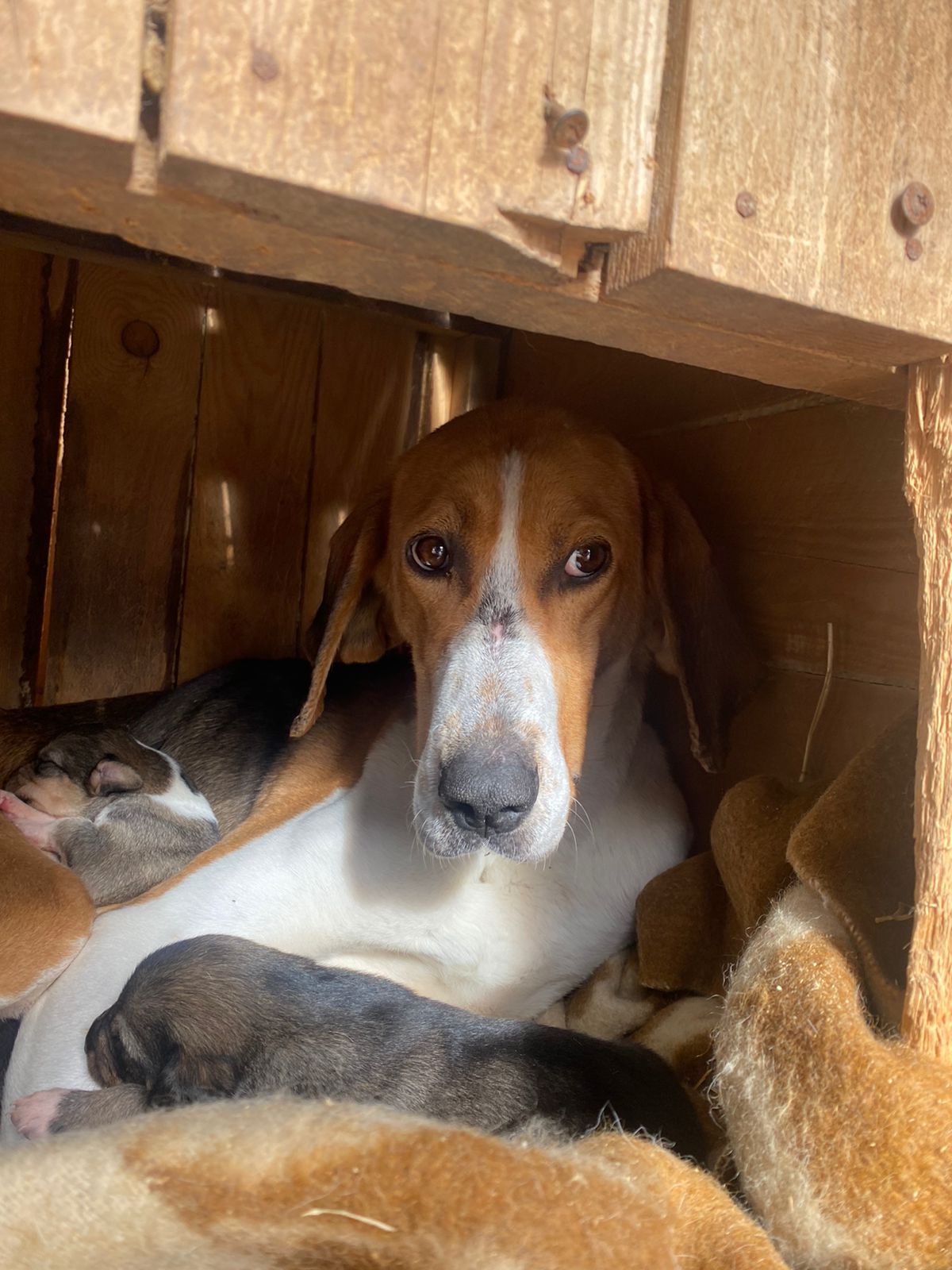 Отлов животного без владельца проведен 25.02.2022 г.в городе Верхний Тагил,улица Горняков 20,самка, беспородная,    окрас коричневый,возраст - 3 года;	самка, беспородная,    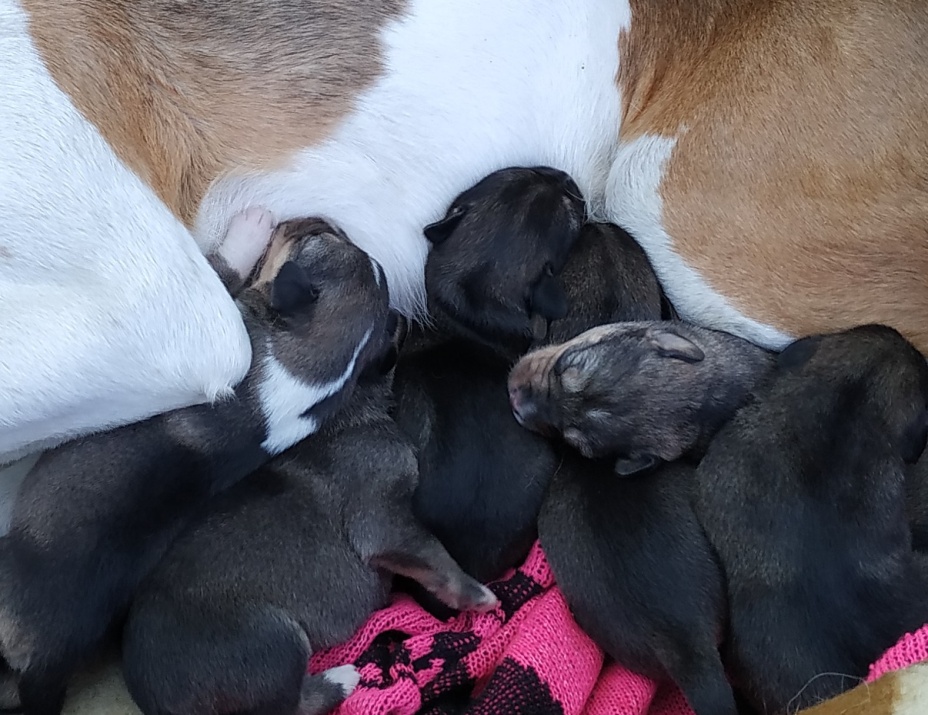 Отлов животных без владельца проведен25.02.2022 г.в городе Верхний Тагил,улица Горняков 20,самка, беспородная,окрас серо-коричневый,возраст – 10 дней;самка, беспородная,    окрас серо-коричневый,возраст – 10 дней;самка, беспородная,    окрас серо-коричневый,возраст – 10 дней;                                                                                   самка, беспородная,                                                                                        окрас серо-коричневый,                                                                                                                                                                                                                                                                        возраст – 10 дней;                                                                                                                                                                     самец, беспородный,                                                                                    окрас серо-коричневый,                                                                                   возраст – 10 дней;                                                                                     самец, беспородный,                                                                                    окрас серо-коричневый,                                                                                   возраст – 10 дней.